Αέρας και Έδαφος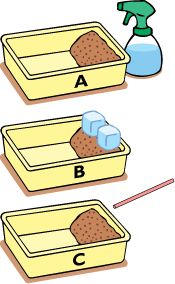 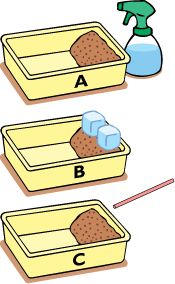 ΠΡΟΒΛΕΨΕΙΣ: Σημειώστε τι πιστεύετε ότι θα συμβεί στο περιεχόμενο του δοχείου σας, όταν αρχίσει να φυσάει δυνατός αέρας. ……………………………………………………………………………………………………………………………………………………………………………………………………………………………………………………………………………………………………………………………………………………………………………………………………………………………………………………………………………………….ΕΚΤΕΛΕΣΤΕ ΤΟ ΠΕΙΡΑΜΑ ΣΤΗΝ ΟΜΑΔΑ ΣΑΣ!!Νερό και Έδαφος 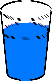 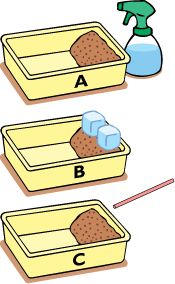 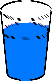 ΠΡΟΒΛΕΨΕΙΣ: Σημειώστε τι πιστεύετε ότι θα συμβεί στο περιεχόμενο του δοχείου σας, όταν ρίξουμε σε αυτό νερό (όχι απευθείας πάνω στο χώμα) και δημιουργήσουμε με μια πλαστική μεμβράνη, κύματα τα οποία θα χτυπούν στο λόφο σας.…………………………………………………………………………………………………………………………………………………………………………………………………………………………………………………………………………………………………………………………………………………………………………………………………………………………………………………………………………………………………………………………………………………………………………………………………………………………………………………….ΕΚΤΕΛΕΣΤΕ ΤΟ ΠΕΙΡΑΜΑ ΣΤΗΝ ΟΜΑΔΑ ΣΑΣ!!Πέτρες και ΈδαφοςΟ κύριος Γιάννης αγόρασε μερικές πέτρες για να χτίσει μια πέτρινη βρύση στο εξοχικό του. Καθώς τις μετέφερε γλίστρησε και έπεσαν οι πέτρες στο έδαφος (το έδαφος αποτελείτο από πέτρες, χόρτα και χώμα). ΠΡΟΒΛΕΨΕΙΣ: Σημειώστε τι πιστεύετε ότι συνέβηκε στις πέτρες.  ……………………………………………………………………………………………………………………………………………………………………………………………………………………………………………………………………………………………………………………………………………………………………………………………………………………………………………………………………………………………………………………………………………………………………………………………………………………………………………………. ΕΚΤΕΛΕΣΤΕ ΤΑ ΠΕΙΡΑΜΑΤΑ ΣΤΗΝ ΟΜΑΔΑ ΣΑΣ!!!ΣΥΜΠΕΡΑΣΜΑΤΑ ΤΗΣ ΟΜΑΔΑΣ ΜΟΥ:Η δημιουργία εδάφους εξαρτάται από: ………………………………………………………………………………………………………………………………………………………………………………………………………………………………………………………………………………………………………………………………………………………………………………………………………………………………………………………………………………………………………………………………………………………………………………………………………………………………………………………………………………………………………………………………………………………………………………………………………………………………………………………………………………………………………………………………………………………………………………………………………………………………………………………………………………………………………………………………………………………………………………………………………………………………………………………………………………………………………………………………Φυσήξτε με το καλαμάκι σας για τη δημιουργία αέρα. Καταγράψτε τις παρατηρήσεις και εξηγήστε τα αποτελέσματα του πειράματός σας!!Παρατηρήσεις: Ερμηνεία Παρατηρήσεων:Καταγράψτε τις παρατηρήσεις και εξηγήστε τα αποτελέσματα του πειράματός σας!!Παρατηρήσεις: Ερμηνεία Παρατηρήσεων:Καταγράψτε τις παρατηρήσεις και εξηγήστε τα αποτελέσματα του πειράματός σας!!Καταγράψτε τις παρατηρήσεις και εξηγήστε τα αποτελέσματα του πειράματός σας!!Πείραμα 1οΠάρτε δύο πέτρες και τρίψτε τις αναμεταξύ τους.Παρατηρήσεις: Πείραμα 1οΠάρτε δύο πέτρες και τρίψτε τις αναμεταξύ τους.Ερμηνεία Παρατηρήσεων:Πείραμα 2ο Τοποθετήστε δύο πέτρες μέσα σε ένα μεταλλικό δοχείο και προσθέστε λίγο νερό. Αφού το σφραγίσετε, ανακινήστε γρήγορα  το δοχείο. Παρατηρήσεις: Πείραμα 2ο Τοποθετήστε δύο πέτρες μέσα σε ένα μεταλλικό δοχείο και προσθέστε λίγο νερό. Αφού το σφραγίσετε, ανακινήστε γρήγορα  το δοχείο. Ερμηνεία Παρατήρησης: